PROGRAMMA TURISTICO DI PROMOZIONE LOCALE 2024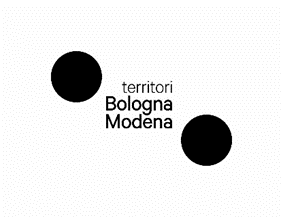 Iniziative di promozione turistica di interesse localeMOD. D2 ALLEGATO 3 DICHIARAZIONE DI PARTECIPAZIONESU CARTA INTESTATA DI CIASCUN COMUNE PARTECIPANTEComune di …………………..                                                            Il/La Sottoscritto/a………………………………………………………………… in qualità di legale rappresentante del Comune di………………………………………………………………..;RICHIAMATO l’Avviso pubblico del Territorio Turistico Bologna-Modena per la presentazione di domanda di ammissione a co-finanziamenti regionali relativi ad iniziative di promozione turistica di interesse locale P.T.P.L. PROGRAMMA TURISTICO DI PROMOZIONE LOCALE 2024 - Ambito 2;CONSIDERATO CHE i Comuni di ……………………………………………………………..…………………………………………………………..……………. intendono presentare in forma associata, secondo le modalità definite nella scheda di domanda, il PROGETTO denominato……………………………………………………………….………………………………………………………Il/La sottoscritto/a consapevole delle responsabilità derivanti dal rendere dichiarazioni false e delle conseguenze in tema di perdita dei benefici ai sensi degli artt. 75 e 76, del D.p.r. 28.12.2000 n. 445DICHIARA DI ADERIRE al sopracitato progetto(dichiarazioni sostitutive di certificazione e/o di atto notorio ai sensi degli artt. 46 e 47 del D.P.R. 28.12.2000 n. 445)  al fine di concorrere a livello finanziario alla realizzazione del progetto nei termini indicati nel PIANO FINANZIARIO;al fine di concorrere a livello operativo alla realizzazione del progetto nei termini indicati nella SCHEDA PROGETTO.INDIVIDUA il Comune di ……………………………………………………………………………. quale capofila per la realizzazione del progetto in forma associata, con funzioni di referente e responsabile nei confronti del Territorio Turistico delle attività progettuali e della rendicontazione complessiva.DELEGA il Comune capofila ad incassare l’eventuale contributo, esonerando le amministrazioni concedenti da qualsiasi responsabilità per i pagamenti da esso effettuati ai Comuni partecipanti al progetto, qualora dovuti;a trasmettere la presente dichiarazione al Territorio Turistico Bologna-Modena quale allegato alla domanda di contributo.Data, ….........................................             Firma           ….............................................................................IMPORTANTE: In caso di sottoscrizione con firma autografa, ai sensi dell'art. 38, comma 3 del DPR 445/2000 e successive modificazioni, nonché dell'art. 65, comma 1, lett. c) del D. Lgs 65/82, è necessario allegare copia fotostatica di un valido documento di identità del sottoscrittore.